Запрос коммерческих предложенийНомер запроса:		№ 001Дата публикации:		13 мая 2024 годаКрайний срок приема коммерческих предложений:	21 июня 2024 годаОписание:   Лаборатория для анализа качества молока (антибиотик, жирность, кислотность, соматические клетки)Упаковщик в коробку полуавтомат Pure-PackПастеризатор смеси для мороженогоФризер для мороженогоКамера шоковой заморозки(более подробная информация в разделе 3)Заказчик: ОсОО Ля Вуа ЛактеКрайний срок и порядок подачи коммерческих предложений. Предложения следует направить не позднее 17:00 по местному времени 21 июня 2024 года на адрес электронную почту: k.satarov@gmail.com   В сообщении необходимо указать номер запроса. Предложения, представленные после указанного времени и даты, будут рассматриваться в последнюю очередь и только по усмотрению ОсОО Ля Вуа Лакте.Справочная информация. Вопросы, касающиеся технических и административных условий данного запроса, направлять не позднее 17:00 по местному времени 19 июня 2024 года на адрес электронной почты k.satarov@gmail.com    Вопросы принимаются только в письменной форме, справки по телефону не даются. Вопросы и просьбы о разъяснении, а также ответы, представляющие, по усмотрению компании, интерес и для других участников, будут распространяться среди всех участников, изъявивших желание представить свои предложения. Только письменные ответы ОсОО Ля Вуа Лакте будут считаться официальными и иметь силу в процессе обработки и последующей оценки коммерческих предложений. Любая устная информация, полученная у сотрудников компании либо третьих сторон, будет считаться неофициальной в отношении данного запроса.Коммерческие предложения. В предложениях, представленных в ответ на данный запрос, следует указывать фиксированную стоимость со всеми начислениями, включая стоимость доставки, установки и возможные дополнительные сборы с описанием. Расчет стоимости необходимо представить с детальной разбивкой цен c указанием сметных предположений (если уместно). Цены указываются в кыргызских сомах. Предложения должны оставаться в силе не менее 30 (тридцать) календарных дней после крайнего срока подачи. Участникам следует представлять коммерческие предложения на фирменных бланках; если такое представляется невозможным, участники могут заполнить таблицу в Разделе 3.Доставка: место доставки товаров, описанных в данном запросе, - город Токтогул, Токтогульский район, Джалал-Абадская область, Кыргызстан. В рамках своего предложения на этот запрос каждый участник должен предоставить приблизительные (в календарных днях) сроки поставки (после получения заказа).  Поставка услуг, представленная в предложение в ответ на этот запрос, должна быть подтверждена при исполнении любого контракта. НДС и другие налоги: Соглашение, в соответствии с которым финансируются эти закупки, не освобождается от уплаты налогов, НДС, тарифов, пошлин или других сборов, взимаемых любыми законами, действующими в сотрудничающей стране.  Налоги, НДС, сборы, тарифы, пошлины или сборы такой сотрудничающей страны будут уплачиваться в соответствии с заказом, вытекающим из настоящего запроса предложений. Поэтому оференты должны включать налоги, НДС, сборы, тарифы, пошлины и сборы в соответствии с законодательством сотрудничающей страны.Оценка и Присуждение: Контракт будет заключаться с ответственным поставщиком, чье коммерческое предложение соответствует требованиям и квалификационным критериям запроса, а также по результатам сравнительного анализа по следующим критериям как наилучшая стоимость на основе применения следующих критериев оценки. Относительная значимость каждого отдельного критерия обозначается количеством баллов ниже:Технические условия – 40 баллов: соответствие техническим условиям и требованиям. Срок доставки – 10 баллов: скорость доставки и установки. Срок поставки не более 30 днейГарантийное обслуживание – 10 баллов. Возможность предоставлять   обслуживание, включая гарантийное и плановое техническое обслуживание, особенно в регионах за пределами столицы. Сервисный центр(ы) будет оцениваться по способности быть оснащенным инструментами, укомплектованным техническим персоналом и снабженным запасными частями для послепродажного обслуживания.Стоимость – 40 баллов: Общая стоимость, представленная в предложении.Раздел 2.  Контрольный перечень документовДля удобства участников при подготовке предложений, ниже представлен контрольный перечень документов, которые следует включить в пакет предложений в ответ на данный запрос:  Сопроводительное письмо, подписанное уполномоченным представителем участника (образец письма см. в Разделе 4); Официальное предложение, включая подтверждение технической квалификации для предоставления предложений); (образец формата см. в Разделе 3); Копия свидетельства о регистрации или лицензии на ведение коммерческой деятельности (подробности см. в Разделе 1.5);  Контактные данные или рекомендательные письма от организаций по аналогичным выполненным заказам; Сертификат соответствия — документ, удостоверяющий качество товара.Раздел 3: Технические характеристики и технические требованияВ таблице ниже приведены технические требования к товарам/услугам. Оферентам предлагается представить котировки, содержащие нижеприведенную информацию, на официальном бланке или в официальном формате котировок. В случае, если это невозможно, оференты могут заполнить этот раздел 3 и представить подписанную/заверенную печатью версию.Cроки поставки (после получения заказа).  календарные дни___________________Срок гарантии на предлагаемое оборудование, если отличается от требуемого срока: годы__________________Местонахождение сервисного центра(центров) в период гарантийного обслуживания, включая гарантийный ремонт: 										Технические характеристики:Полуавтомат розлива и упаковки жидких продуктов в картонную упаковку «Зонд- Пак» модель 6101 с размером дна 70*70 мм и 57*57 мм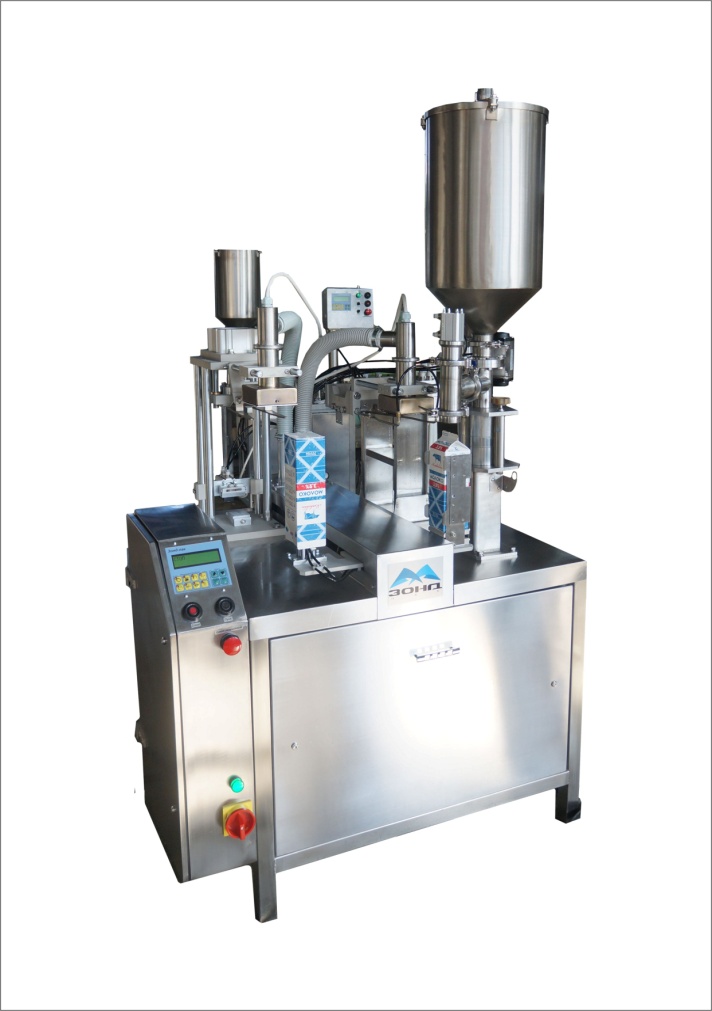 Полуавтомат Зонд-Пак 6101 предназначен для розлива и полуавтоматической герметичной упаковки жидких и пастообразных продуктов  в коробки из ламинированного картона типа “PURE-PACK”,  “TETRA-REX”,   “GABLE TOP”  вместимостью 0.25л, 0.5л, 1.0л (любая доза в пределах 1литра).             	
Фасуемые продукты: молоко, кефир, ацедофилин, ряженка, бифидопродукты, сметана, простокваша, йогурты, сливки, майонезы, кетчуп, соки, алкогольные напитки и т.д.
Обслуживающий персонал: один оператор.Оператор обслуживает две линии полуавтомата, на которых производятся следующие операции: в автоматическом режиме:формирование и сварка дна пакета, простановка даты,дозирование,формирование и сварка гребешка пакета,в ручном режиме:1.установка коробки (высечки) на полуавтомат, 2. перемещение коробки (высечки) между линиями     полуавтомата,3.снятие упакованной продукции.Основные сведения и технические данныеПолуавтомат розлива и упаковки жидких продуктов в картонную упаковку типа PURE-PAK (далее полуавтомат) предназначен для розлива и полуавтоматической герметичной упаковки жидких и пастообразных продуктов в картонные коробки с двусторонним полиэтиленовым покрытием, тип А или тип В (другие виды – по запросу). Возможна упаковка в фольгированные картонные коробки (Pure-Pak). Допускается использование упаковки с замком 5-й панели (skiving) и замком 6-й панели (j-bottom).Полуавтомат позволяет производить упаковку с приваренной к заготовке полистирольной крышкой. Полуавтоматическое устройство приварки крышки к картонной заготовке упаковки типа PURE-PAK поставляется опционально. Устройство представляет собой  полуавтоматическое устройство с ультразвуковой сварочным источником и пневматическим приводом. Приварка крышки к картонной коробке производится автоматически. Установка крышки и картонной коробки на устройство производится вручную.Климатическое исполнение - УХЛ4 по ГОСТ 15150 (для эксплуатации в помещениях с искусственно регулируемыми климатическими условиями). Условия эксплуатации полуавтомата - при температуре окружающего воздуха от +10 до +35ºС и относительной влажности воздуха до 75% при температуре 27ºС.Технические характеристики:Дополнительное оборудование:Регулятор управления насосом подачи продукта в приемный бак                   Ультразвуковой полуавтомат приварки крышки Полуавтоматическое устройство приварки крышки к картонной заготовке упаковки типа PURE-PAK поставляется опционально. Устройство представляет собой  полуавтоматическое устройство с ультразвуковой сварочным источником и пневматическим приводом. Приварка крышки к картонной коробке производится автоматически. Установка крышки и картонной коробки на устройство производится вручную. Диаметр крышки 28мм или 36.5мм.    Технические характеристики :Преимущества нашего оборудования, перед аналогами, заключается в следующем:Простота в обслуживанииНадежностьНевысокая ценаГарантия качества: все автоматы проходят наладку, настройку и обкатку на заводе изготовителя, в условиях максимально приближенных к реальным.Гарантийный срок 18 месяцев! Надежный и оперативный сервис: пусконаладочные работы, быстрый выезд специалиста – наладчика по запросу клиента. Консультации по телефону (Viber/WhatsApp) и e-mail, оперативная поставка зап/частей (экспресс - доставка, проверенные транспортные компании, почта).Фризер и шоковая заморозка 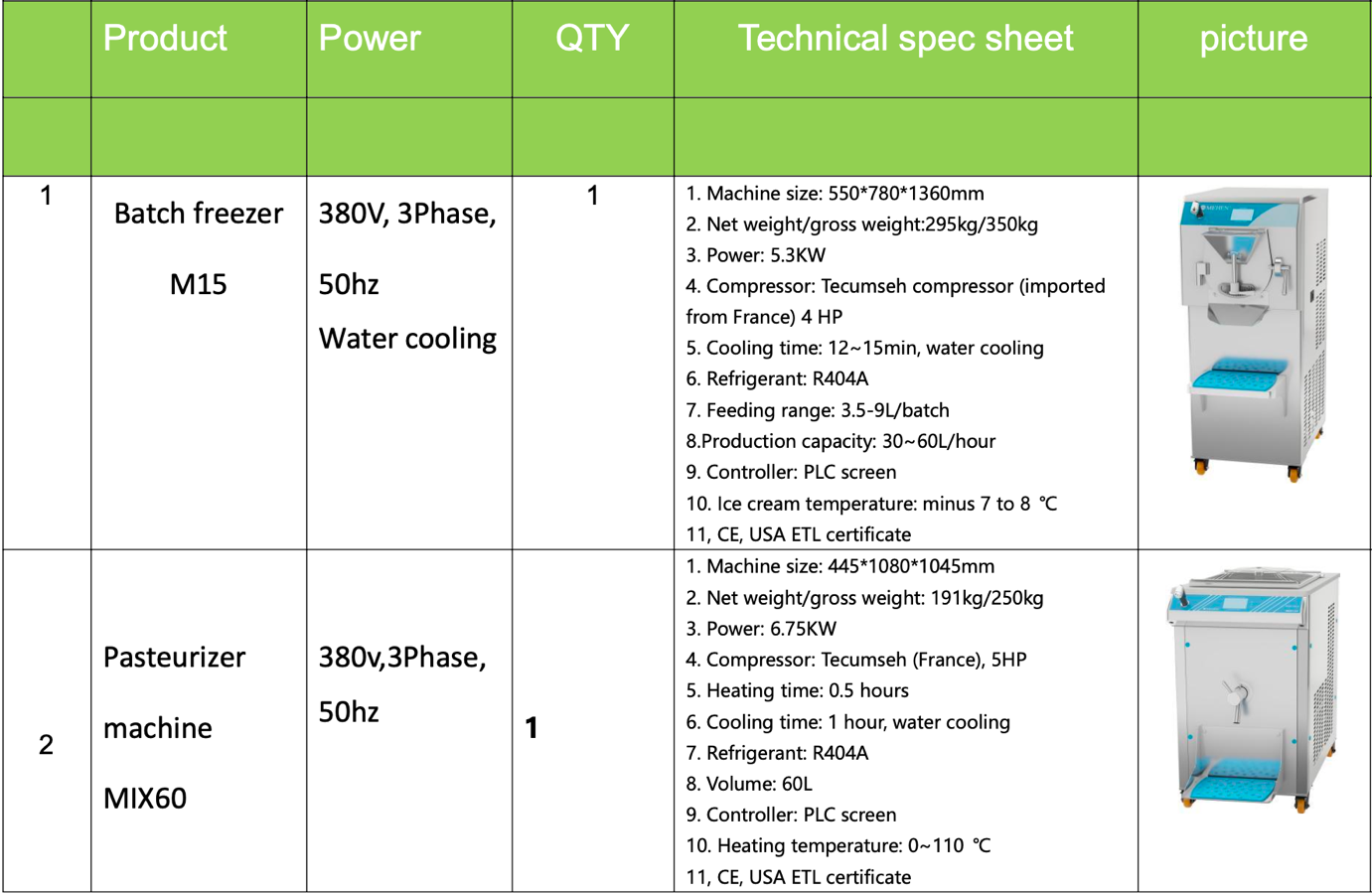 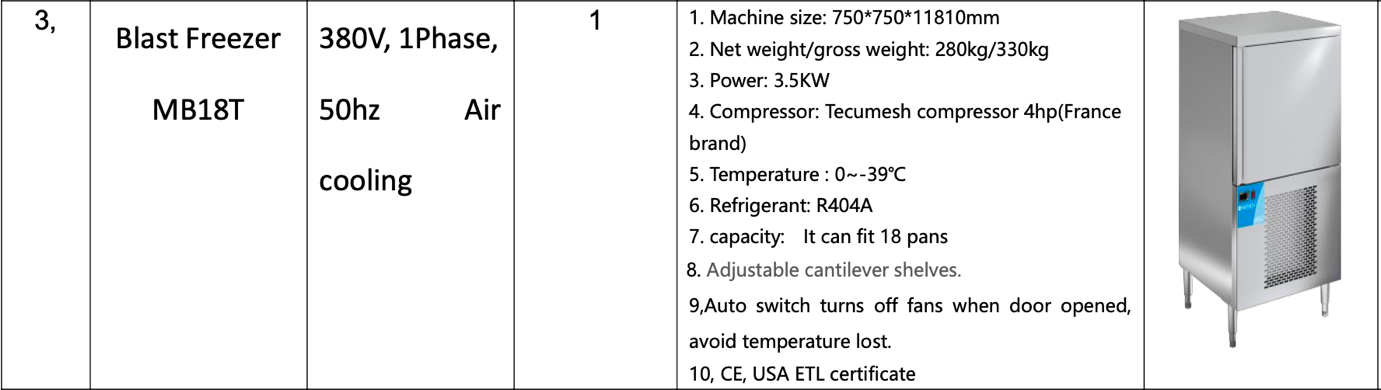 Раздел 4: Сопроводительное письмоСопроводительное письмо оформляется на фирменном бланке, подписывается уполномоченным лицом и скрепляется печатью участника.Кому:		ОсОО Ля Вуа Лакте Предмет: 	Всем заинтересованным лицам:В ответ на Ваш запрос направляем коммерческое предложение на предоставление требуемых товаров и услуг. Настоящим подтверждаем свое согласие со всеми условиями, сроками, особыми положениями и руководствами указанного запроса. В дополнение подтверждаем, что указанная ниже компания, в том числе руководящий состав компании, а также все товары и услуги, предлагаемые в ответ на Ваш запрос, соответствуют установенным требованиям для участия в данном конкурсе.Также, на основании располагаемой нами информации, подтверждаем, что:не имеем близких, родственных и финансовых связей с каким-либо работником компании;не имеем близких, родственных и финансовых связей с каким-либо другим участником, представляющим коммерческое предложение в ответ на указанный запрос;цены, указанные в нашем коммерческом предложении, установлены самостоятельно без консультирования, извещения либо согласования с каким-либо другим участником либо конкурентом в целях ограничения конкуренции;вся информация и сопроводительные документы, представленные в нашем предложении являются достоверными и подлинными;Настоящим подтверждаем, что все представленные сведения являются достоверными, дейтвующими и полными.Подпись уполномоченного лица:								Ф.И.О. и должность уполномоченного лица						Дата:											Название организации:									Адрес организации:									Номер телефона и адрес веб-сайта:							Регистрационный номер или ИНН организации:						Имеет ли организация действующий банковский счет? (Да/Нет)?				Официальное название для банковских операций (для платежей):			Описание и технический характеристикиКол-воПредлагаемые товары и технические характеристикицена за единицу (Сом)Итоговая цена (Сом)Лаборатория для анализа качества молока (антибиотик, жирность, кислотность, соматические клетки)Упаковщик в коробку Pure-PackПастеризатор смеси для мороженогоФризер для мороженогоКамера шоковой заморозкиСтоимость:Стоимость:Стоимость:Стоимость:Другие расходы (Опишите: ______________________):Другие расходы (Опишите: ______________________):Другие расходы (Опишите: ______________________):Другие расходы (Опишите: ______________________):ОБЩАЯ СУММА в Сомах:ОБЩАЯ СУММА в Сомах:ОБЩАЯ СУММА в Сомах:ОБЩАЯ СУММА в Сомах:Производительность кинематическая, пакет/час.Производительность кинематическая, пакет/час.до 500 Способ дозированияСпособ дозированияобъемныйПогрешность дозирования, %Погрешность дозирования, %не более 2Сжатый воздух:давление, кГ/см26-8Сжатый воздух:расход, л/мин.не более 100Электропитание:напряжение, В.220Электропитание:частота, Гц.50Электропитание:установленная мощность, кВт.7Расход воды, м3/час .Расход воды, м3/час .не более 0,2Габаритные размеры (длина x ширина x высота), мм.Габаритные размеры (длина x ширина x высота), мм.920x1100x2130 Масса нетто, кГ.Масса нетто, кГ.не более 250Тип упаковкиТип упаковкиТип А, замок 5, 6 Производительность, крышек/мин.Производительность, крышек/мин.10Сжатый воздух:давление, кГ/см26-8Сжатый воздух:расход, л/мин.не более 10Электропитание:напряжение, В.220Электропитание:частота, Гц.50Электропитание:установленная мощность, кВт.0,8Габаритные размеры (длина x ширина x высота), мм.Габаритные размеры (длина x ширина x высота), мм.400x400x1500Масса нетто, кГ.Масса нетто, кГ.не более 40